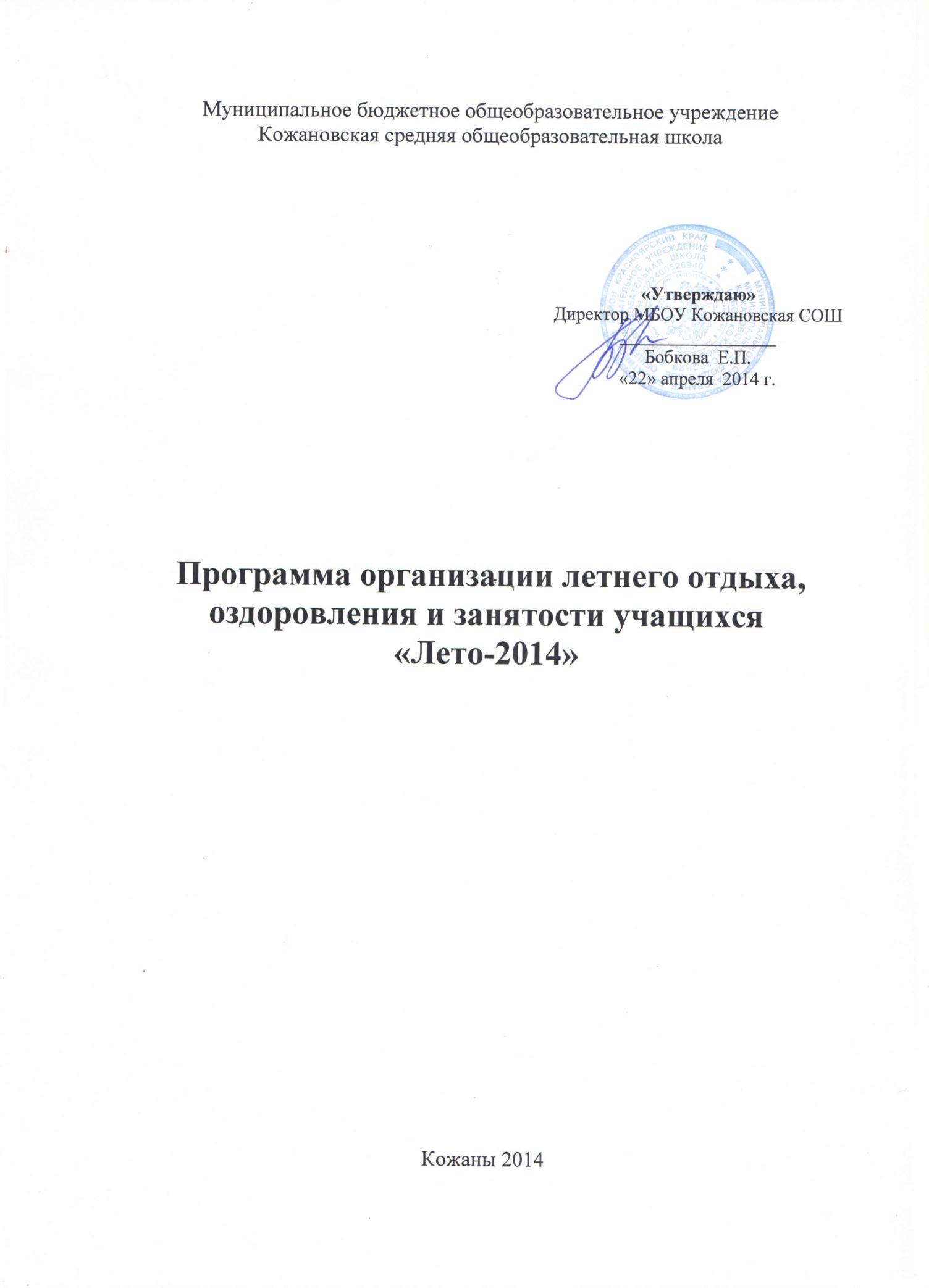 СОДЕРЖАНИЕ ПРОГРАММЫАктуальность       Летние каникулы составляют значительную часть годового объёма свободного времени школьников, но далеко не все родители могут предоставить своему ребёнку полноценный, правильно организованный отдых. Во время летних каникул происходит разрядка накопившейся за год напряжённости, восстановление израсходованных сил, здоровья, развитие творческого потенциала. В настоящее время общество осознало необходимость осуществления культурных целей образования, ориентированных на личность и её саморазвитие в конкретных педагогических системах, в том числе в летних спортивно-оздоровительных лагерях при ОУ.         Разработка данной программы вызвана:- повышением спроса родителей и детей на организованный отдых школьников  в условиях села;- необходимостью упорядочить сложившуюся систему перспективного планирования;- обеспечением преемственности в работе ОУ в период учебного года и каникулярного времени;- наличием детей, относящихся к «группе риска» и требующих особого внимания: дети, стоящие на учёте СОП, из неблагополучных семей, опекаемые, дети из малообеспеченных семей;-   ростом проявлений асоциального поведения среди детей и подростков;- необходимостью использования ресурсов территории и творческого потенциала учащихся, педагогов, работников культуры и спорта.    Проанализировав работу по реализации программы «Лето-2013», администрация и педагогический коллектив образовательного учреждения ставят перед собой следующие задачи для реализации  программы «Лето-2014»: Цель: создать условия для организации  полноценного отдыха и оздоровления детей, максимально используя возможности образовательного учреждения и окружающего социума.Задачи:1.	Охват организованными формами летнего отдыха всех категорий учащихся, сделав особый упор на организации содержательной занятости учащихся, требующих особого педагогического внимания (СОП, стоящие на внутришкольном учете и др.).2.	Профилактика безнадзорности и правонарушений несовершеннолетних.3.	Создание условий на базе школы для организации содержательного досуга учащихся в летний период.4.	Эффективное использование возможностей окружающего социума для отдыха учащихся (площадки по месту жительства, занятия кружков и секций в учреждениях дополнительного образования и культуры) 5.	 Координация совместной деятельности с учреждениями здравоохранения, социальной защиты населения, отделом по делам молодежи и учреждениями дополнительного образования с целью организации оздоровления учащихся в лечебно-оздоровительных учреждениях поселка, районных лагерях, здравницах края.6.	Активное участие учащихся школы в  работах по благоустройству и озеленению территории школы и закрепленной за школой территории поселка.7.	Трудоустройство учащихся в летний период. Информация о программе «Лето-2014»Данная программа включает в себя разноплановую деятельность: спортивную, трудовую, туристско-краеведческую, творческую, познавательную, прикладную, социально-значимую. Рассчитана на детей 7-18 лет (школьного возраста)В программу «Лето-2014» включены следующие формы работы: - школьный оздоровительный лагерь с дневным пребыванием детей, - трудовой отряд старшеклассников.При комплектовании групп спортивно-оздоровительного лагеря особое внимание уделяется вопросу охвата детей определённых категорий, нуждающихся в социальной помощи: детей из малообеспеченных, неполных семей, из семей, имеющих родителей пенсионеров, опекаемых детей, а также детей, находящихся в трудной жизненной ситуации. Планируемые мероприятия рассчитаны на деятельность  в разновозрастных группах.  Работа лагеря дневного пребывания детей «Веселые ребята»  при ОУ строится традиционно. Изменения коснутся организации работы отрядов. Предполагается проектный подход организации деятельности, который позволит воспитателям отследить индивидуальное продвижение каждого ребенка на этапе разработки, вхождения, реализации и личного участия в конкретном деле. Поэтому акцент сделан на организацию мероприятий внутри отрядов. Увеличено количество воспитателей. В штат входит медсестра, педагог-психолог. Ответственными за организацию и проведение плановых мероприятий назначены работники, имеющие соответствующую квалификацию. Помогать в организации воспитательной работы станут учащиеся школы, которые начнут работать в лагере в качестве вожатых - учащиеся в возрасте 13- 15 лет. Моделирование деятельности учащихся в течение дня предполагает: занятия по интересам в кружках, прогулки и игры на свежем воздухе, экскурсии на природу, однодневные походы, реализация отрядных КТД, участие в культурных массовых поселковых мероприятиях, включение в  проектную деятельность. План летней площадки ориентирован на ключевые массовые мероприятия Олимпиада, Юбилей района и Юбилей Красноярского края. Также в период подготовки и проведения планируются  мероприятия по предупреждению детского травматизма, дорожно-транспортных происшествий, несчастных случаев: обеспечение присутствия на спортивных мероприятиях медработника, беседы по ТБ с организаторами коллективных дел и детьми, приказы об ответственности за жизнь и безопасность детей, уведомление представителей ОВД и ГАИ о проводимых мероприятиях.При составлении программы учитывались совместные мероприятия с учреждениями культуры и спорта Кожановской территории, согласованные с директором Кожановского СКСДЦ,  заместителем главы администрации  сельсовета Бурнашовой О.А. С этой целью заключены договора с сельским клубом, сельской библиотекой, которые помогут в организации и проведении для учащихся разноплановых мероприятий. Запланированы экскурсии в районный историко-краеведческий музей, участие в муниципальных массовых мероприятиях, организованных районной библиотекой, а также мероприятиях, посвященных 90-летию района, 80-детию Красноярского края.В течение июня воспитанники площадки примут участие в выездных мероприятиях по футболу и районных ключевых спортивных мероприятиях.В течение мая-июня организована работа трудового отряда старшеклассников. Особое внимание при трудоустройстве уделяется учащимся, требующим особого педагогического внимания (учащиеся, состоящие на всех видах учета, проживающие в семьях ТЖС, опекаемые дети, дети из неполных, малообеспеченных семей). В мае работа отряда направлена на благоустройство территории села по заказам администрации сельсовета и школы. В июне отряд будет реализовывать проект «Территория ремонта» по благоустройству села. На территории села бойцы трудового отряда проведут акции и мероприятия для младших школьников, посещающих площадку. Предполагается участие школьников в работе летних профильных смен на базе палаточного лагеря, расположенного в п.Приморск. Поданы заявки для участия в сменах «Краеведы», «Туристы», «Спортсмены», «Лидеры», "Хранители культуры".Обеспечение выполнения ПрограммыРеализацию программы «Лето-2014» обеспечивает Нормативно-правовой блокОснованием для разработки программы стали:Закон РФ «Об образовании в РФ».Санитарно-эпидемиологические правила и нормативы СанПиН 2.4.4.2599 -10 «Гигиенические требования к устройству, содержанию и организации режима работы в оздоровительных учреждениях с дневным пребыванием детей в период каникул».Закон РФ от 24.06.1999г. №120-ФЗ «Об основах системы профилактики безнадзорности и правонарушений несовершеннолетних» Приказ Минобразования России от 13 июля 2001 №2688 «Порядок проведения смен профильных лагерей, лагерей с дневным пребыванием, лагерей труда и отдыха».Приказ Минобрнауки РФ от 13.07.1992г. №293 «Об утверждении нормативных документов по туристско-краеведческой деятельности».Закон Красноярского края от 02.11.2000 года № 12-961 "О защите прав ребенка".Закон Красноярского края от 07.07.2009 года № 8-3618 "Об обеспечении прав детей на отдых, оздоровление и занятость в Красноярском крае".Закон Красноярского края от 9.12.2010 года № 11-5393 "О социальной поддержке семей, имеющих детей, в Красноярском крае".Постановление Правительства Красноярского края от 25 января 2011 г. N 40-п "Об утверждении порядка предоставления мер социальной поддержки семьям, имеющим детей, в Красноярском крае". Постановление Правительства Красноярского края от 22 июня 2010 г. N 339-п "Об утверждении порядка предоставления путевок для детей в организации отдыха, оздоровления и занятости детей".Постановление Правительства Красноярского края от 14.02.2012 № 50-п «Об утверждении средней стоимости путевки в краевые государственные и муниципальные загородные оздоровительные лагеря на 2014 год»Распоряжение об организации отдыха, оздоровления и занятости детей в 2014 году.Методический блок:подготовка нормативно - правовой базы;разработка целевых мероприятий и подпрограмм;создание карты образовательных потребностей в летнем отдыхе,
занятости учащихся и их оздоровлении в летний период;разработка требований и Положений к проведению оздоровительных 
мероприятий;подготовка методических пособий;диагностика летнего оздоровления и занятости учащихся.Кадровый блок:организация семинаров и совещаний по подготовке работников к летней кампании;составление графика летних отпусков сотрудников с учетом 
обеспечения предполагаемых форм летней занятости учащихся;участие в краевом конкурсе проектов по ТОСу.Материально- технический блок:укрепление материально - технической базы пришкольных
оздоровительных лагерей, пришкольных спортивных площадок,  
старшеклассников;развитие базы дополнительного образования учащихся.Этапы реализации программы1. Организационно- подготовительный ( 11.02-01.05.2014 г.)- изучение образовательных потребностей в летнем отдыхе учащихся и родителей с учетом результатов работы в предыдущем сезоне;- выбор задач, форм и методов работы по оздоровлению детей;- подбор кадров для работы с детьми;- подготовка материальной базы;- проведение инструктивно-методических совещаний;- координация деятельности с различными ведомствами, организациями;- подготовка документации ТОСа;- создание нормативно-правовой базы реализации программы.2. Основной этап (01.05-31.07.14 г.):- работа спортивно-оздоровительного  лагеря с дневным пребыванием детей при 
  МБОУ Кожановская СОШ (план - Приложение 1)- работа ТОСа (проект - Приложение 2):1 отряд - через районный отдел молодежной политики (по благоустройству территории) – (2.06-26.06.14)- работа профильной смены: - участие в работе районных  профильных смен на базе палаточного лагеря; - участие в краевом профильном палаточном лагере "Мое Красноярье" - (20.06-27.06.14);- участие в выездных районных массовых культурных и спортивных мероприятиях;- работа педагога-психолога.3. Итогово – аналитический (25-30.08.2013 г.)- подведение итогов летней оздоровительной кампании;- анализ работы.Ожидаемый результат- охват организованным отдыхом – не менее 70% учащихся, в том числе из малообеспеченных семей – не менее 50%; - охват организованным отдыхом учащихся, стоящих на разных видах контроля – 100%;- временное трудоустройство 10 учащихся;- реализация 1-го проекта по ТОСу;- реализация 1-го проекта "Иваны, помнящие свое родство";- привлечение к сотрудничеству организаций, что выразится:в дополнительном финансировании летнего отдыха из внебюджетных источников;в совместных мероприятиях (общие мероприятия на территории), др.;усиление образовательно– развивающей составляющей программы площадки через реализацию грантового проекта "Иваны, помнящие свое родство".Критерии оценки эффективности реализации программы- стабильность или улучшение показателей физического здоровья детей на основании оценки эффективности оздоровления детей;- отсутствие роста числа правонарушений несовершеннолетними;- охват организованным отдыхом не менее 70%  учащихся;- удовлетворенность отдыхом  со стороны детей и родителей (анкетирование).Система организации контроля
         Контроль за исполнением программы будет осуществляться администрацией  школы по установлению соответствия функционирования и развития системы организации летнего отдыха в школе общегосударственным требованиям, инструкциям и приказам.План мероприятий по реализации программы Приложение 1                               План спортивно – оздоровительного лагеря с дневным пребыванием детей  при ОУ  
МОУ Кожановская средняя общеобразовательная школа                                                                                                        2 – 26 июня 2014 г.Приложение 2«Территория ремонта»с.Кожаны, 2014ПАСПОРТ ПРОЕКТАОбоснование целесообразности выполнения проектаТерритория с. Кожаныявляется курортной зоной отдыха, на которой расположена сибирская здравница  - санаторий «Красноярское Загорье». Ежегодно селопринимает гостей не только из Красноярского края, но и из других регионов страны.Благоустройство территории занимает одно из важнейших мест в жизни села, т.к. его культурный облик является визитной карточкой района.Летом учреждения детского типа и сельский дом культуры не функционируют: работают до обеда или закрыты на ремонт. Поэтому сегодня стоит еще одна проблема – обустройство доступных мест (стадиона) для организации  досуга детей, подростков и взрослого населения.Кожановская школа активно функционирует весь июнь. В этот период запрещено проводить основные ремонтные работы. Поэтому необходимо предварительно провести подготовку кабинетов, что существенно сэкономит время для проведения основных ремонтных работ, связанных с подготовкой школы к новому учебному году.Цели и задачи проектаЦель №1 – создание10рабочих мест для подростков,  из  которых 7 рабочих мест для подростков измалообеспеченных семей, 3 рабочих места для подростков из многодетных семей.Цель №2:  помощь вблагоустройстве территории с.Кожаны, Кожановской школы.Задачи:укладка газона; очистка от мусора стадиона с.Кожаны;покраска трибун на стадионе;подстрижка деревьев в парковой зоне и уборка мусора;озеленение и дизайн пришкольного участка;подготовка к ремонту школьных кабинетов;покраска скамеек у домов №12, 13.3. Этапы и сроки реализации проектаПодготовительный этап включает:Написание проекта и заявка на участие в программе – март 2014 г.Заключение договоров с соисполнителями проекта – март 2014 г.Заказ материалов и оборудования – март 2014 г.Выступление на родительском собрании 8-11 кл. с целью ознакомления с содержанием проекта и условиями его реализации – март 2014 г. Набор в бригады учащихся из категории малообеспеченных(7 чел.)  и многодетных (3 чел.) семей – март-апрель 2014 г.Сбор пакета документов по организации работы ТОСа – апрель 2014 г.Организация теоретической подготовки участников проекта по планируемым видам работ – май 2014 г.Проведение вводного инструктажа по технике безопасности – май 2014 г.Подготовка необходимых инструментов, материалов – май 2014 г.Реализация программыРеализация программы рассчитана на период с 02 по 26 июня 2014 года, на территории с.Кожаны Балахтинского района. Инициативная группа, обеспечивающая реализацию проекта в составе:Заявитель: Волошенко А.А. – глава Кожановского сельсовета.партнеры: Бобкова Е.П. – директор МБОУ Кожановская СОШ;                 ПарамоноваТ.А. - директор ООО «ЖилКомДом»;координатор: Потехина Т.А. – замдиректора по воспитательной работе;бригадир: Цигулева И.Н. – учитель (имеет опыт работы с ТОСом);мастер: Руденок В.И. – учитель технологии (имеет опыт работы с ТОСом).Реализация программы предусмотрена на условиях софинансирования:-директор МБОУ Кожановская СОШ обеспечит членов трудового отряда двухразовым питанием, питьевой водой, сопровождающими работниками (бригадир, мастер), рабочим инвентарем; расходным материалом;- директор ООО «ЖилКомДом» обеспечит ТОС частично расходным материалом;- глава сельского совета обеспечит ТОС частично расходными материалами.Бригадир и мастер обеспечат безопасность членов отряда, проведутинструктаж по технике безопасности, организуют теоретическую подготовку, окажут консультативную и практическую помощь в работе, скорректируют деятельность ТОСа.Координатор регулирует вопросы организации деятельности ТОСа, спорные вопросы.Трудовой отряд старшеклассников состоит из одной бригады, которая выполняет свои, определенные планом, виды работ. Планом предусмотрены мероприятия воспитательного характера: участие в сельском митинге, посвященном 73-ой годовщине начала ВОВ, проведение акции «Мы за чистый поселок!» и др.В качестве отчета о проделанной работе планируется выпуск «Боевого листка» (2 раза в неделю). Ежедневно в конце рабочего дня планируется проведение общего сбора ТОСа с целью организации рефлексии, корректировки плана реализации проекта, решения текущих проблем. Схема задействованных объектов в поселке, на которые направлена деятельность ТОСа включает: школьную и пришкольную территории, стадион, парковую зону, центральную часть села – территория домов № 12,13.Отчетный этап предполагаетАнализ выполненной работы – июль 2014 г.Подготовку и сдачу  отчетных документов оператору-работодателю в установленный срок – июль 2014 г.Участие ТОСа в районном слете трудовых отрядов.Освещение результатов деятельности ТОСа в районной газете «Сельская новь».4. План реализации проекта1 БРИГАДА5. Воспитательная, профориентационная и идеологическая работа в ходе реализации проекта6. Ожидаемые результаты проекта и их оценкаОжидаемый эффект.Количество трудоустроенных подростков – 10 чел.Занятость старшеклассников (10 человек). Финансовая поддержка малообеспеченных семей.Отремонтированные и покрашенные детские площадки возле домов №13,17,30.Отремонтированный и покрашенный спортивный городок возле дома №30.Очищенная от мусора парковая зона.Засаженные цветами клумбы возле памятника воинам.Покрашенные почтовые ящики возле д. № 14 и в нижней части д. Кожаны.Проложенный кабель.Высажена пришкольная клумба.Проведена акция «Мы за чистый поселок!» с привлечением не менее 5 волонтеров из числа жителей села.Участие в экологическом марафоне - не менее 40 младших школьников.Программа оценки проведенных мероприятий:Положительные отзывы жителей поселка.Оценка качества выполненной работы заявителем.НаправлениеработыМероприятияСрокиОтветственныйОжидаемый результат1. Взаимодействие с другими структурами.1.Заседание РГ территории  по организации летнего отдыха. 
Участники:- глава администрации с/с- зам главы по соцвопросам,- администрация ОУ, соцпедагог,- заведующий клубом,- библиотекарь (сельская библиотека),-участковый инспектор ТПМ, - соцработник с/с,- спортивный клуб,- председатель совета депутатов,- председатель УС школы,
- заведующая детсадом,- врач Кожановской амбулатории.2. НПБ (документы):
- протокол заседания РГ,- план совместной деятельности по организации летнего отдыха детей и молодёжи Кожановской территории;- смета расходов.3. Заявка в соцзащиту о выделении путёвок для детей определённой категории, нуждающихся в оздоровлении: дети - инвалиды, сироты, дети из многодетных, неблагополучных, мало-обеспеченных семей.
4. Приглашение страхового агента для организации страхования учащихся от клещевого энцефалита. 5. Заказ для организации работы ТОСа от главы Кожановского с/с.6. Сотрудничество с районным отделом молодёжи по организации работы ТОСа при ОУ.
7. Согласование с руководителями районных интенсив-школ графика проведения модулей и количества мест для учащихся КСОШ.МартМарт-АпрельмартФевральАпрель-майАпрель-майБурнашова О.А. (зам главы администрации Кожановского с/с по соцвопросам)
Бобкова Е.П.Потехина Т.А.Соцпедагог Цигулёва И.Н.Потехина Т.А.Совместный план мероприятий на лето.Утверждение сметы расходов.
Объединение ресурсов, эффективное их использование 2.НПБ образовательной деятельности1. Приказ об организации летнего отдыха.2. График очередных отпусков, согласованный с работниками и профкомом ОУ.
3.Приказ об ответственности за жизнь и безопасность учащихся.4. Разработка и утверждение  Положения об организации летнего отдыха.5. Смета расходов.6. Заявка в СЭС на проверку заклещеванности территории.7. Приказ об открытии летнего спортивно-оздоровительного лагеря при ОУ.8. Комплектование отрядов лагеря при ОУ по заявлениям родителей.
9. Список учащихся летнего лагеря при ОУ по форме.10. Комплектование отрядов лагеря при ОУ.11. Положения о проведении каждого мероприятия.12. Отчётная документация по форме по итогам сезона.13. Отчет  по реестру.АпрельАпрельМайфевральдо 01.03апрельАпрельИюньСентябрьБобкова Е.П.Степанов А.Г.Потехина Т.А. Пакет нормативных документов в соответствии с требованиями.3. Безопасность1. Разработка меню для летнего спортивно-оздоровительного лагеря при ОУ.2. Приведение в соответствие с требованиями САНПИНа МТБ  помещений  для организации летнего лагеря при ОУ.3. Заявка в Роспотребнадзор на получение санитарно-эпидемиологического заключения.4. Прохождение медосмотра, санминимума персонала площадки.5. Разрешение пожарной инспекции.6. Котировка на продукты.7.Приглашение страхового агента для страхования учащихся от клещевого энцефалита.8.Оформление заявки в ТПМ (организация дежурств во время проведения КТД).9. Заключение договора с ФАПом на оказание медицинских услуг.10. Обучение пожминимуму.11.Проведение инструктажапо ТБ с работниками, занятыми на площадке.12. Обучение оказанию первой медпомощи.13. Приказ об ответственности за жизнь и безопасность детей.
14. Ознакомление работников с должностными инструкциями. 15. Инструктаж по ТБ с детьми  (при проведении КТД).МартАпрельДо 01.03Апрель-майАпрельМайМайИюньШеф-поварСтепанов А.Г.
Потехина Т.А.Бобкова Е.П.Степанов А.Г.Потехина Т.А.Бобкова Е.П.Степанов А.Г.Горностаева Е.С.Воспитатели Пакет разрешающих документов в полном объеме.4. Кадры1. Определение состава работников, организующих летний отдых учащихся:А) состав летнего спортивно-оздоровительного лагеря при ОУ:- начальник,- старшая вожатая,- физрук,-воспитатели отрядов,- ПДО,- мадработник,- рботники столовой,  уборщики служебных помещений;Б) руководители ТОСа.5. Определение оплаты труда:- за основную работу;- стимулирующая часть.6. Ознакомление с должностными инструкциями (под роспись).март-апрель Бобкова Е.П.Потехина Т.А.Обеспечить  кадрами  в полном объеме.5. МТБ1. Ревизия имеющихся средств в ОУ для реализации программы «Лето-2014».2. Приобретение товаров, необходимых для организации образовательного процесса на пришкольном лагере.3. Оборудование кабинетов для организации работы летнего спортивно-оздоровительного лагеря при ОУ:- столовая,- помещения под отряды,- спортзал,- ПДО,- медкабинет.3. Приведение в соответствие дополнительных сооружений для организации работы летнего спортивно-оздоровительного лагеря при ОУ:- стадион,- детская площадка,- волейбольная площадка. МартМайАпрель-майМайСтепанов А.Г.Потехина Т.А.Бобкова Е.П.Степанов А.Г.Степанов А.Г.МТБ, обеспечивающая реализацию программы «Лето-2014»Целевое использование средств.6. Программа образовательной деятельности1. Составление информационных стендов, отражающих всевозможные формы летней занятости и оздоровления учащихся школы, для учащихся и родительской общественности.2. Проведение родительских собраний по вопросам организации летнего отдыха, занятости и оздоровления учащихся в летний период.3. Выявление потребностей в летнем отдыхе учащихся КСОШ, составление реестра и информационной карты.4. Проведение  тематических мероприятий по вопросам предупреждения правонарушений и зашиты прав несовершеннолетних.5. План летнего отдыха учащихся школы.
6. Согласование школьного плана  с планом организации летнего отдыха детей и молодежи территории Кожановского с/с.
7. План деятельности летнего лагеря при ОУ:- цели и задачи,- содержание работы,- ожидаемый результат- критерии оценки.
8. Разработка и реализация комплекса мер по организации временного трудоустройства несовершеннолетних граждан в период летних каникул             (планирование деятельности ТОСа.)9. Программа экскурсий.10. Составление маршрутов походов выходного дня.11.Учатие в культурных и спортивных мероприятиях территории и района.Февраль- апрельМарт-апрельМайФевральАпрельПотехина Т.А.Кл.руководители
Соцпедгог Цигулёва И.Н.Потехина Т.А.Рыжако М.А.Степанова А.А.План летнего отдыха.
Содержатель-ный досугТрудо-устройство старшеклас--сниковИспользование общего ресурса территории.7. Информи
рованиенаселения1. Общественная презентацию плана организации летнего отдыха:- на Совете старшеклассников; -на УС школы;- на родительских собраниях 1-11 классов.2.Информирование через 
-  УС школы,
- общешкольное родительское собрание,
- классные родительские собрания ,
- индивидуально по категориям семей, нуждающимся в социальной поддержке, - доске объявления школы.3. Организация  деятельности медиаотряда ТОСа. 4.Творческий отчет по итогам летнего сезона на общешкольном родительском собрании.5. Отчет о расходовании средств по смете на УС школы.АпрельИюньСентябрьПотехина Т.А.Потехин Н.В. Михайлова И.В.СоцпедагогРуденок В.И.Доценко Л.Н.Открытость и доступность информации- 7 июня9-  14 июня16 – 21 июня23-26 июня2.           Открытие площадки                                
              «Здравствуй, лето!»КТД «Веселый миксер» - деление на отряды9.                   Квест«Моя малая Родина» - подготовка материала по плану и направлениямСпортивные игры: лапта16.               Конкурс  зарядок
           «Танцевальный бодрячок»      Спортивно-познавательная игра      «Путешествие в спортландию»               23.  Дела отрядные: подготовка к туриаде по плану3.  Дела отрядные:- оформление отрядных уголков;- подготовка отрядной символики;- и др.          10. Подготовка по направлениям:     - Моя родословная- Награда в доме- Из бабушкиного сундука- Герб семьи (рода)- Старое фото рассказывает…- Фотолетопись моей семьи- Игрушка в доме- Мы – коллекционерыСпортивные игры: «футмастер»17. «Олимпийская ярмарка аттракционов» -день необыкновенного бегуна, прыгуна24.
                ТУРИАДА
    «Как здорово, что все мы    
     здесь сегодня собрались!»  
   (путешествие по станциям)
4.   Открытие спортивно-туристско-краеведческой смены«Лето Олимпийское!» - торжественное шествиеКонкурс рисунков на асфальте «Краски лета»11.     Защита мини-проекта«Моя малая Родина» -представить визитную карточку своего отряда, включая направленияДеревенский «Make Up» - из бабушкиного сундука + фото в интерьере18.  «Олимпийская ярмарка аттракционов» -день необыкновенного метателя, силача, ловкача25.         Закрытие смены «Лето Олимпийское»5.    Олимпийский брейн-рингВ отрядах оформление газеты «О спорт! Ты – мир!»12.      
               Территориальный           
        краеведческий  фестиваль «Родное Причулымье-2014»  
19.   Форт-боярд
    «Вместе весело играть»6.      «Спортивное приключение» - квест13.      Дела отрядные или        экскурсия по Кожановским
        «замечательным местам»20.                Праздничная      
           музыкальная программа 
            «Олимпийская радуга»7.         Праздничная программа                «Театр-экспромт»  14.   Задание отрядам: комплекс      
        «Танцевальный бодрячок»21.       Интеллектуальное казино«Спортмастер»«СОГЛАСОВАНО»Глава муниципального образования«Кожановский сельсовет»Балахтинского района Красноярского края_____________/А.А.Волошенко«___»_______________2014 г.«СОГЛАСОВАНО»И.о. директора МРБУ «Балахтинский молодежный центр»___________ С.В.Горелик"____"__________________ 2014 г.Составитель: Цигулева Ирина Николаевна, соцпедагог МБОУ Кожановская СОШСпециализация проекта: благоустройство территорий муниципальных образований и пришкольных участковТерритория Балахтинского районаМуниципальное образование «Кожановский сельсовет»Полное название проекта«Территория ремонта»Цель проектапомощь в благоустройстве территории с.КожаныБалахтинского районаСпециализация проектаблагоустройство территорий муниципальных образований и пришкольных участковАвтор и Руководитель проекта* (указать фамилию, имя, отчество, должность, контактные данные)Цигулева Ирина Николаевна, соцпедагогр.т. 8(391-48)37-7-11 сот. 8-950-986-82-04Название организации-исполнителя (указать фамилию, имя, отчество руководителя)**Муниципальное бюджетное общеобразовательное учреждение Кожановская средняя общеобразовательная школа(Бобкова Елена Павловна)Адрес организации662355 Красноярский край,Балахтинский район, с.Кожаны стр.32Телефон, факс8(391-48)37-7-11География проведения (название населенных пунктов, где будет реализована проект) с.Кожаны, Балахтинский район,Красноярский край.Сроки проведения01-26 июня 2013 г.Количество участников по месяцамИюнь - 10 человекОрганизации – партнерыООО «ЖилКомДом», Муниципальное образование «Кожановский сельсовет» Балахтинского района Красноярского края№п/пДатаВид работЕжедневный объем работИсполнители (количество занятых человек)1.01.06 Вскопка газона №1 и посев газонной травы.Подготовка штакетника.19 м2100 шт.642.03-05.06Установка столбиков, прожилин и штакетника для газона №1.10 шт.100 шт.103.06-07.06Вскапывание клумбы №1, высадка рассады.36 м2104.08.06Вырезание фигуриз резиновых шин и их покраска.5 шин105.10.06Очистка от мусора стадиона.6000 м2106.11-13.06Очистка скамеек от старой краски.400 м2107.14-16.06Покраска скамеек (на 2 раза)400 м2108.18-19.06Подготовка кабинетов для ремонта: вынос мебели, оборудования, очистка стен от старых обоев.150 м2109.20.06Уборка в школьной библиотеке и школьных складских помещениях140 м21010.21.06Уборка памятника воинам-кожановцам, погибшим в ВОВ.100 м21011.22-24.06Очистка от мусора территории парка, подстрижка деревьев.1200 м21012.25-26.06Покраска скамеек у дома №12,1320 шт.10  №п/пДата проведенияВид мероприятия и названиеЦель и условия проведения1.01.06.14Встреча с главой сельской администрации, успешными людьми территории.Профориентация, знакомство учащихся с профессиями, востребованными на территории села, района, с формулой успеха современного человека.2.03.06.14Общий сбор ТОСа: сочинение символики и атрибутики отряда.Формирование понимания сопричастности к молодежному движению ТОС.3.10.06.14Организация «Экологического марафона»для младших школьников, посещающих летнюю площадку.Организация педагогической практики учащихся, формирование экологической культуры детей. 4.21.06.14Проведение акции «Мы за чистый поселок!»Привлечение волонтеров из числа жителей села.Формирование экологической культуры жителей села.5.21.06.14Организация уборки территории, прилегающей к памятнику жителям-кожановцам, погибшим в ВОВ.Воспитание уважительного отношения к героическому прошлому России, старшему поколению.6.22.06.14Участие в проведении сельского митинга, посвященного 72-ой годовщине начала ВОВ.Воспитание уважительного отношения к героическому прошлому России, старшему поколению.7.В течение трудового периода.Участие в плане районных мероприятий по ТОСу.Формирование положительного имиджа ТОСа.8.2 раза в неделюВыпуск боевых листков«Даешь, ТОС!»Фотоотчет о проделанной работе